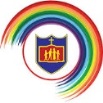 TermYear 1Year 2Year 3Year 4Year 5 Year 6Year 6Autumn 1Animals Including Humans-OurselvesChildren will learn to identify, name and label basic parts of the human body. They will learn the basic functions of such body parts.Animals Including HumansPupils will identify,  name and learn the basic structure of common animals including fish, amphibians, reptiles, birds and mammalsLiving Things and their HabitatsPupils identify things that are living, dead, and things that have never been aliveThey learn about habitats and basic food chains. Animals Including HumansPupils learn to identify that animals, need the right types and amount of nutrition which comes from what they eat.They also identify that humans and some other animals have skeletons and muscles for support, protection and movementAnimals Including HumansPupils describe the simple functions of the basic parts of the digestive system in humansThey explore further by identifying the different types of teeth in humans and their simple functionsThey work scientifically by: comparing the teeth of carnivores and herbivores and suggesting reasons for differences; finding out what damages teeth and how to look after them.Earth and SpacePupils find out about the work of scientists including Copernicus and how they influenced our knowledge of the solar system. Pupils also learn about the solar system, sun and moon.Animals Including HumansPupils learn how to keep their bodies healthy and how their bodies might be damaged – including how some drugs and other substances can be harmful to the human body. Additionally, pupils learn how the circulatory system enables the body to functionAnimals Including HumansPupils learn how to keep their bodies healthy and how their bodies might be damaged – including how some drugs and other substances can be harmful to the human body. Additionally, pupils learn how the circulatory system enables the body to functionAutumn 2Seasons (Autumn)Pupils observe and talk about changes in the weather in Autumn. They learn how to investigate weather in Autumn and length of day during this season. They will make observations about plant, flowers, trees and habitats around them.Animal including humans Pupils will continue to learn about what they have learnt in Autumn 1. Children will also learn to identify basic animals including animals that are herbivore, carnivores or omnivores.Animals Including Humans-Healthy AnimalsPupils will be introduced to the basic needs of animals for survival, as well as the importance of exercise and nutrition for humans. They will also notice that animals have offspring that grow into adults.Rocks and FossilsPupils explore different kinds of rocks and soils, including those in the local environment based on their appearance and properties. They also learn how fossils are formed when things that have lived are trapped within rockLiving Things and Their HabitatsPupils group living things in a variety of ways andexplore and use  classification keys to help group. Additionally, theyrecognise that environments can change and that this can sometimes pose dangers to living thingsForcesPupils explore and investigate the impact that forces such as: gravity, air resistance, water resistance and friction have upon the speed and movement of objects. They work practically by investigating the effects of levers, pulleys and simple machines on movement.Evolution and InheritancePupils find out more about how living things on earth have changed over time. They are  introduced to the idea that characteristics are passed from parents to their offspring, They also learn that variation in offspring over time can make animals more or less able to survive in particular environments,Evolution and InheritancePupils find out more about how living things on earth have changed over time. They are  introduced to the idea that characteristics are passed from parents to their offspring, They also learn that variation in offspring over time can make animals more or less able to survive in particular environments,Spring 1Seasons (Winter)Pupils build on their learning from the Autumn Term about seasons. They begin to explore the changes in weather and day length as we move into the winter months and observe the differences in the living things around them.Everyday Materials-Pupils will build upon their knowledge of materials from Year 1. They will investigate the impact of forces such as: bending, stretching and squeezing have upon such materials.Forces and Magnets Pupils in this unit explore the exeryday uses of magnets in the world around us. They work scientifically by exploring how magnets behave including their strength, how they behave to attract and repel one another and work with a range of magnets such as: bar, ring and horseshoe.ElectricityPupils work in groups to construct simple series circuits, trying different components, including:, bulbs, buzzers and motors, and including switches, and use their circuits to create simple devicesForces (continued) Pupils continue to explore practically forces from Autumn Term. They will continue to develop their key scientifically skills, collaboration and science roles.ElectricityBuilding on their work in year 4, pupils construct simple series circuits, to help them to answer questions about the impact on different components.They learn here  how to represent circuits in a diagram using recognised symbolsElectricityBuilding on their work in year 4, pupils construct simple series circuits, to help them to answer questions about the impact on different components.They learn here  how to represent circuits in a diagram using recognised symbolsSpring 2Uses of Everyday MaterialsPupils consolidate their learning from the previous topic by testing the suitability of materials for a purpose such as: what material would make the best raincoat?Everyday Materials- ContinuedPupils will build upon their knowledge of materials from Spring 1. This topic will further develop with working scientifically skills, scientific group roles and working collaboratively. LightRecognise that they need light in order to see things and that light is reflected from surfaces. They will also learn how to investigate how shadows are formed and how to change the size of shadows. States of MatterPupils compare and group materials together, according to whether they are solids, liquids or gasesobserve that some materials change state when they are heated or cooled, and measure or research the temperature at which this happens in degrees Celsius (°C)identify the part played by evaporation and condensation in the water cycle and associate the rate of evaporation with temperatureMaterials- Reversible and IrreversiblePupils explore reversible changes; including evaporating, filtering, sieving, melting and dissolving, recognising that melting and dissolving are different processes. Pupils explore changes that are difficult to reverse, They also research products created by scientists in the field of chemistry.LightPupils build upon their knowledge in year 3. They learn how light travels and behaves and how our eyes function so that we can see objects in the presence of light.LightPupils build upon their knowledge in year 3. They learn how light travels and behaves and how our eyes function so that we can see objects in the presence of light.Summer 1Seasons (Spring) Pupils continue to observe changes across the season by investigating weather, temperature and day length in spring. Additional observations are based around living things and habitats during this seasonPlantsChildren will begin to explore the structure of plants and flowers and use their observation and classification skills to compare and contrast these. Pupils will also learn common wild and garden plants including those that are deciduous and evergreen.Working Scientifically and Inspirational Scientists from Year 1 and 2Children will use this time to consolidate any prior learning from Key stage 1 by looking at inspirational scientists who have shaped our knowledge and understanding in the topics taught in Year 1 and 2. PlantsPupils will build upon their learning in year 1 and 2 here. Pupils will develop further by learning about the functions of parts of flowering plants. They will learn about water transportation in plants and learn how to grow a wider variety of plants, fruit and vegetables.SoundPupils identify how sounds are made,find patterns between the pitch of a sound and volume  and the strength of the vibrations that produced itThey investigate how sounds get fainter as the distance from the sound source increaseMaterials- Properties and TestingPupils build upon their knowledge of materials in Key stage 1 by exploring and comparing the properties of a broad range of materials including those that are conductors and have magnetic properties.Living Things and Their HabitatsPupils build on their learning about grouping living things by looking at the classification system in more detail including broad groupings, such as micro-organisms, plants and animals can be subdivided. They learn about the pioneering work of Carl LinnaeusLiving Things and Their HabitatsPupils build on their learning about grouping living things by looking at the classification system in more detail including broad groupings, such as micro-organisms, plants and animals can be subdivided. They learn about the pioneering work of Carl LinnaeusSummer 2Seasons (Summer)Children observe temperature, day length and weather in summer and compare these observations with those from the autumn, winter and spring including changes in habitats and living things such as plants, flowers and trees.Plants- Growth and CarePupils build upon their learning from earlier on in the year. Pupils will have a greater chance to see how the plants and flowers have grown and matured and harvest any food that they planted in spring.Working as Scientists Children will develop some further understanding of working scientifically. They will research key scientists in the areas that they have learnt so far and doing some STEM challenges during this unit. .Working Scientifically and Inspirational Scientists Children will use this time to consolidate any prior learning from Lower Keystage 2 by looking at inspirational scientists who have shaped our knowledge and understanding in the topics previously taught. Living Things and their HabitatsPupils work scientifically by: observing and comparing the life cycles of plants and animals in their local environment They also learn about types of sexual and asexual reproduction in plants, and sexual reproduction in animals..Working Scientifically and Inspirational Scientists from Key stage 2Children will use this time to consolidate any prior learning from Key stage 2 by looking at inspirational scientists who have shaped our knowledge and understanding in the topics taught in lower and upper key stage 2..Working Scientifically and Inspirational Scientists from Key stage 2Children will use this time to consolidate any prior learning from Key stage 2 by looking at inspirational scientists who have shaped our knowledge and understanding in the topics taught in lower and upper key stage 2.